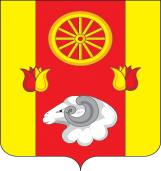 РОССИЙСКАЯ ФЕДЕРАЦИЯ
РОСТОВСКАЯ ОБЛАСТЬ ПЕРВОМАЙСКОЕ СЕЛЬСКОЕ ПОСЕЛЕНИЕМУНИЦИПАЛЬНОЕ ОБРАЗОВАНИЕ«ПЕРВОМАЙСКОЕ СЕЛЬСКОЕ ПОСЕЛЕНИЕ»АДМИНИСТРАЦИЯ  ПЕРВОМАЙСКОГО СЕЛЬСКОГО ПОСЕЛЕНИЯПОСТАНОВЛЕНИЕОб утверждении мест  организации  ярмарок на территории Первомайского  сельскогопоселения .      В целях реализации Федерального закона от 28.12.2009 № 381-ФЗ «Об основах государственного регулирования торговой деятельности в Российской Федерации», Областного закона от 16.04.2010 № 389-ЗС «О полномочиях органов государственной власти Ростовской области в сфере государственного регулирования торговой деятельности в Ростовской области» и постановления Правительства Ростовской области от 07.11.2013 № 681 «Об утверждении Порядка организации ярмарок на территории Ростовской области и продажи товаров (выполнения работ, оказания услуг) на них», ПОСТАНОВЛЯЮ:      1. Утвердить место организации ярмарки  на территории Первомайского  сельского поселения на 2021 год, приложение №1      2.  Постановление вступает в силу с 01.01.2021 года.      3. Контроль за выполнением постановления возложить на  главного специалиста  экономиста Администрации Первомайского сельского поселения   Бугакову Г.Н.Глава АдминистрацииПервомайского сельского поселения                                         В.Ф.  Шептухин                                                                                           Приложение №1     к постановлению   Первомайского сельскогопоселенияот 23.12.2020 г. № 106Перечень мест организации ярмарок на территории Первомайского сельского поселения     на 2021 год23.12.2020гс. Первомайское№ 106Наименование сельского поселения№ п/пМесто проведенияТипярмарки№ и дата нормативного правового актаПервомайское1село Первомайское между зданиями магазинов по улице Ленина №38 и улица Ленина №40Ярмарка выходного дняПостановление         № 00от 22.12.2020г.